Задача 1.  Приведена схема регистра сдвига с обратными связями.Составить таблицу состояний регистра. Исходное состояние регистра 0000.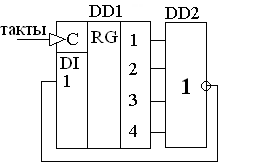 Таблицу заполнять до тех пор, пока устройство не войдет в стационарное состояние.Задача 2  Составить схему, на выходах которой выдается сигнал, представленный на рис. 2  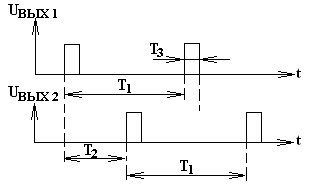 Рис. 2.Т1=56 мкс, Т2=24 мкс, Т3=1 мкс№тактаВыходыВыходыВыходыВыходыВыходы№такта1234DD2000001234…